УКРАЇНАЧЕРНІГІВСЬКА  МІСЬКА  РАДАВИКОНАВЧИЙ  КОМІТЕТ. Чернігів, вул. Магістратська, 7_______________________________________тел 77-48-08ПРОТОКОЛ № 68			засідання виконавчого комітету міської радим. Чернігів							Розпочато засідання о 09.05                                                                                              Закінчено засідання о 09.40                                                                                               07 грудня 2023 рокуСекретар міської ради						        Олександр ЛОМАКОЗаступник міського голови –керуючий справами виконкому					Сергій ФЕСЕНКО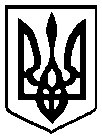                                                 Брали участь у засіданні:                                                Брали участь у засіданні:                                                Брали участь у засіданні:Головує:Головує:Ломако О. А.Ломако О. А.секретар міської ради Члени виконавчого комітету міської ради:Атрощенко О. А.Атрощенко О. А.заступник міського головиГеращенко В. М.Геращенко В. М.заступник міського голови Коптель І. Г.Коптель І. Г.директор Чернігівської філії АТ «УКРТЕЛЕКОМ»Лисенко О. Ю.Лисенко О. Ю.начальник фінансового управління міської радиПекур В. О.Пекур В. О.заступник міського головиФесенко С. І.Фесенко С. І.заступник міського голови – керуючий справами виконкомуВідсутні члени виконавчого комітетуміської ради:Антошин В. Л.Антошин В. Л.громадський діяч Іванченко В. Г.Іванченко В. Г.директор ТОВ «Поліський інжиніринг»Запрошені на засідання виконавчого комітетуміської ради:Брусильцева І. М.Брусильцева І. М.- начальник відділу звернень громадян міської ради (24)Булах Т. А.Булах Т. А.- заступник начальника відділу квартирного обліку                    та приватизації житлового фонду міської ради  (19, 20)Гаценко О. О.Гаценко О. О.- заступник начальника юридичного відділу міської ради  (1 – 41)Гоголь М. О.Гоголь М. О.- директор КП «Паркування та ринок» міської ради (15)Дедущенко Н. М. Дедущенко Н. М. - начальник відділу обліку та звітності міської ради (36, 37)Дейнеко Є В.Дейнеко Є В.- заступник начальника управління житлово - комунального господарства міської ради (3 – 11)Ємець Р. Р.  Ємець Р. Р.  - начальник КП «Чернігівське тролейбусне управління» міської ради (39, 40)Єпінін О. Ю.Єпінін О. Ю.- голова фонду комунального майна міської ради (12)Зінченко О. Г.Зінченко О. Г.- начальник управління (служби) у справах дітей міської ради (30 - 33)Калюжний С. С. Калюжний С. С. - начальник управління архітектури та містобудування міської ради (34, 35)Кухар В. В. Кухар В. В. - генеральний директор КНП «Чернігівська міська лікарня № 2»  (17 – 18)Малявко С. М.Малявко С. М.- директор КП «Чернігівводоканал» міської ради (14)Марчук І. П. Марчук І. П. - директор департаменту соціальної політики міської ради (25 - 29)Стах А. Ю.Стах А. Ю.- директор КП «Будинок книги» міської ради  (16)Трусенко О. М.Трусенко О. М.- заступник начальника відділу організації роботи з питань компенсації за пошкоджене та знищене майно міської ради (21 - 23)Циганок Ю. А.Циганок Ю. А.- начальник пресслужби міської ради (1 - 41)Шамрук О. П.Шамрук О. П.- начальник управління з питань надзвичайних ситуацій та цивільного захисту населення міської ради (13)Відповідно до Закону України «Про запобігання корупції» ніхто з членів виконавчого комітету міської ради не повідомив про реальний або потенційний конфлікт інтересівВідповідно до Закону України «Про запобігання корупції» ніхто з членів виконавчого комітету міської ради не повідомив про реальний або потенційний конфлікт інтересівВідповідно до Закону України «Про запобігання корупції» ніхто з членів виконавчого комітету міської ради не повідомив про реальний або потенційний конфлікт інтересів1. СЛУХАЛИ:	Про внесення змін і доповнень до рішення Чернігівської міської ради від 30 листопада 2022 року № 24/VIII-38 “Про бюджет Чернігівської міської територіальної громади на 2023 рік” зі змінами і доповненнямиПро внесення змін і доповнень до рішення Чернігівської міської ради від 30 листопада 2022 року № 24/VIII-38 “Про бюджет Чернігівської міської територіальної громади на 2023 рік” зі змінами і доповненнямиДоповідала:                                         Лисенко О. Ю.Виступив:                                            Ломако О. А.Доповідала:                                         Лисенко О. Ю.Виступив:                                            Ломако О. А.ГОЛОСУВАЛИ:"ЗА" – одноголосно"ЗА" – одноголосноВИРІШИЛИ:Рішення № 761 додаєтьсяРішення № 761 додається2. СЛУХАЛИ:	Про надання матеріальної допомогиПро надання матеріальної допомогиДоповідала:                                         Лисенко О. Ю.Виступив:                                            Ломако О. А.Доповідала:                                         Лисенко О. Ю.Виступив:                                            Ломако О. А.ГОЛОСУВАЛИ:"ЗА" – одноголосно"ЗА" – одноголосноВИРІШИЛИ:Рішення № 762 додаєтьсяРішення № 762 додається3. СЛУХАЛИ:	Про внесення змін до рішення виконавчого комітету міської ради від 23 травня 2023 року № 289 «Про перекриття руху автотранспорту» (зі змінами)Про внесення змін до рішення виконавчого комітету міської ради від 23 травня 2023 року № 289 «Про перекриття руху автотранспорту» (зі змінами)Доповідав:                                             Дейнеко Є. В.Виступив:                                              Ломако О. А.Доповідав:                                             Дейнеко Є. В.Виступив:                                              Ломако О. А.ГОЛОСУВАЛИ:"ЗА" – одноголосно"ЗА" – одноголосноВИРІШИЛИ:Рішення № 763 додаєтьсяРішення № 763 додається4. СЛУХАЛИ: Про схвалення техніко-економічного обґрунтування (вул. Волонтерів)Про схвалення техніко-економічного обґрунтування (вул. Волонтерів)Доповідав:                                             Дейнеко Є. В.Виступив:                                              Ломако О. А.Доповідав:                                             Дейнеко Є. В.Виступив:                                              Ломако О. А.ГОЛОСУВАЛИ:"ЗА" – одноголосно"ЗА" – одноголосноВИРІШИЛИ:Рішення № 764 додаєтьсяРішення № 764 додається5. СЛУХАЛИ:	Про схвалення техніко-економічного обґрунтування (вул. Гонча)Про схвалення техніко-економічного обґрунтування (вул. Гонча)Доповідав:                                             Дейнеко Є. В.Виступив:                                              Ломако О. А.Доповідав:                                             Дейнеко Є. В.Виступив:                                              Ломако О. А.ГОЛОСУВАЛИ:"ЗА" – одноголосно"ЗА" – одноголосноВИРІШИЛИ:Рішення № 765 додаєтьсяРішення № 765 додається6. СЛУХАЛИ:	Про схвалення техніко-економічного обґрунтування (вул. Десняка)Про схвалення техніко-економічного обґрунтування (вул. Десняка)Доповідав:                                             Дейнеко Є. В.Виступив:                                              Ломако О. А.Доповідав:                                             Дейнеко Є. В.Виступив:                                              Ломако О. А.ГОЛОСУВАЛИ:"ЗА" – одноголосно"ЗА" – одноголосноВИРІШИЛИ:Рішення № 766 додаєтьсяРішення № 766 додається7. СЛУХАЛИ:	Про передачу обладнанняПро передачу обладнанняДоповідав:                                             Дейнеко Є. В.Виступив:                                              Ломако О. А.Доповідав:                                             Дейнеко Є. В.Виступив:                                              Ломако О. А.ГОЛОСУВАЛИ:"ЗА" – одноголосно"ЗА" – одноголосноВИРІШИЛИ:Рішення № 767 додаєтьсяРішення № 767 додається8. СЛУХАЛИ: Про внесення змін та доповнень до рішення виконавчого комітету Чернігівської міської ради від 05 січня 2023 року № 2 «Про затвердження переліків об’єктів житлово-комунального господарства, інших об’єктів інфраструктури, природоохоронних заходів і напрямів реалізації заходів та робіт з територіальної оборони на 2023 рік, що фінансується за рахунок коштів бюджету Чернігівської міської територіальної громади»Про внесення змін та доповнень до рішення виконавчого комітету Чернігівської міської ради від 05 січня 2023 року № 2 «Про затвердження переліків об’єктів житлово-комунального господарства, інших об’єктів інфраструктури, природоохоронних заходів і напрямів реалізації заходів та робіт з територіальної оборони на 2023 рік, що фінансується за рахунок коштів бюджету Чернігівської міської територіальної громади»Доповідав:                                             Дейнеко Є. В.Виступив:                                              Ломако О. А.Доповідав:                                             Дейнеко Є. В.Виступив:                                              Ломако О. А.ГОЛОСУВАЛИ:"ЗА" – одноголосно"ЗА" – одноголосноВИРІШИЛИ:Рішення № 768 додаєтьсяРішення № 768 додається9. СЛУХАЛИ:	Про перепоховання останків померлого громадянина Пусь Миколи ФедоровичаПро перепоховання останків померлого громадянина Пусь Миколи ФедоровичаДоповідав:                                             Дейнеко Є. В.Виступив:                                              Ломако О. А.Доповідав:                                             Дейнеко Є. В.Виступив:                                              Ломако О. А.ГОЛОСУВАЛИ:"ЗА" – одноголосно"ЗА" – одноголосноВИРІШИЛИ:Рішення № 769 додаєтьсяРішення № 769 додається10. СЛУХАЛИ:	Про надання згоди на передачу контейнерних майданчиківПро надання згоди на передачу контейнерних майданчиківДоповідав:                                             Дейнеко Є. В.Виступив:                                              Ломако О. А.Доповідав:                                             Дейнеко Є. В.Виступив:                                              Ломако О. А.ГОЛОСУВАЛИ:"ЗА" – одноголосно"ЗА" – одноголосноВИРІШИЛИ:Рішення № 770 додаєтьсяРішення № 770 додається11. СЛУХАЛИ:	Про передачу капітальних вкладеньПро передачу капітальних вкладеньДоповідав:                                             Дейнеко Є. В.Виступив:                                              Ломако О. А.Доповідав:                                             Дейнеко Є. В.Виступив:                                              Ломако О. А.ГОЛОСУВАЛИ:"ЗА" – одноголосно"ЗА" – одноголосноВИРІШИЛИ:Рішення № 771 додаєтьсяРішення № 771 додається12. СЛУХАЛИ: Про затвердження акта приймання-передачі гуртожитку по проспекту Грушевського Михайла (колишня вул. 1-го Травня), 179-А у комунальну власність територіальної громади м. ЧерніговаПро затвердження акта приймання-передачі гуртожитку по проспекту Грушевського Михайла (колишня вул. 1-го Травня), 179-А у комунальну власність територіальної громади м. ЧерніговаДоповідав:                                           Єпінін О. Ю.Виступили:                                          Атрощенко О. А.                                                              Геращенко В. М.                                                              Лисенко О. Ю.                                                              Ломако О. А.Доповідав:                                           Єпінін О. Ю.Виступили:                                          Атрощенко О. А.                                                              Геращенко В. М.                                                              Лисенко О. Ю.                                                              Ломако О. А.ГОЛОСУВАЛИ:"ЗА" – одноголосно"ЗА" – одноголосноВИРІШИЛИ:Рішення № 772 додаєтьсяРішення № 772 додається13. СЛУХАЛИ:	Про передачу матеріальних цінностей та продуктів харчування для пунктів незламностіПро передачу матеріальних цінностей та продуктів харчування для пунктів незламностіДоповідав:                                           Шамрук О. П.Виступили:                                          Геращенко В. М.                                                              Ломако О. А.Доповідав:                                           Шамрук О. П.Виступили:                                          Геращенко В. М.                                                              Ломако О. А.ГОЛОСУВАЛИ:"ЗА" – одноголосно"ЗА" – одноголосноВИРІШИЛИ:Рішення № 773 додаєтьсяРішення № 773 додається14. СЛУХАЛИ:	Про погодження проектної документаціїПро погодження проектної документаціїДоповідав:                                           Малявко С. М.Виступив:                                            Ломако О. А.Доповідав:                                           Малявко С. М.Виступив:                                            Ломако О. А.ГОЛОСУВАЛИ:"ЗА" – одноголосно"ЗА" – одноголосноВИРІШИЛИ:Рішення № 774 додаєтьсяРішення № 774 додається15. СЛУХАЛИ:	Про надання права на укладення договорів про пайову участь в утриманні об’єктів благоустроюПро надання права на укладення договорів про пайову участь в утриманні об’єктів благоустроюДоповідав:                                             Гоголь М. О.Виступив:                                              Ломако О. А.Доповідав:                                             Гоголь М. О.Виступив:                                              Ломако О. А.ГОЛОСУВАЛИ:"ЗА" – одноголосно"ЗА" – одноголосноВИРІШИЛИ:Рішення № 775 додаєтьсяРішення № 775 додається16. СЛУХАЛИ: Про передачу майнаПро передачу майнаДоповідав:                                             Стах А. Ю.Виступив:                                              Ломако О. А.Доповідав:                                             Стах А. Ю.Виступив:                                              Ломако О. А.ГОЛОСУВАЛИ:"ЗА" – одноголосно"ЗА" – одноголосноВИРІШИЛИ:Рішення № 776 додаєтьсяРішення № 776 додається17. СЛУХАЛИ:	Про надання дозволу комунальному некомерційному підприємству «Чернігівська міська лікарня № 2» Чернігівської міської ради на укладення договору («МЕДРЕХАБ»)Про надання дозволу комунальному некомерційному підприємству «Чернігівська міська лікарня № 2» Чернігівської міської ради на укладення договору («МЕДРЕХАБ»)Доповідав:                                           Кухар В. В.Виступили:                                          Геращенко В. М.                                                              Ломако О. А.Доповідав:                                           Кухар В. В.Виступили:                                          Геращенко В. М.                                                              Ломако О. А.ГОЛОСУВАЛИ:"ЗА" – одноголосно"ЗА" – одноголосноВИРІШИЛИ:Рішення № 777 додаєтьсяРішення № 777 додається18. СЛУХАЛИ:	Про надання дозволу комунальному некомерційному підприємству «Чернігівська міська лікарня № 2» Чернігівської міської ради на укладення договору («Медікус»)Про надання дозволу комунальному некомерційному підприємству «Чернігівська міська лікарня № 2» Чернігівської міської ради на укладення договору («Медікус»)Доповідав:                                             Кухар В. В.Виступив:                                              Ломако О. А.Доповідав:                                             Кухар В. В.Виступив:                                              Ломако О. А.ГОЛОСУВАЛИ:"ЗА" – одноголосно"ЗА" – одноголосноВИРІШИЛИ:Рішення № 778 додаєтьсяРішення № 778 додається19. СЛУХАЛИ:	Про закупівлю послуг з тимчасового розміщення (проживання)Про закупівлю послуг з тимчасового розміщення (проживання)Доповідала:                                           Булах Т. А.Виступив:                                              Ломако О. А.                                                         Доповідала:                                           Булах Т. А.Виступив:                                              Ломако О. А.                                                         ГОЛОСУВАЛИ:"ЗА" – одноголосно"ЗА" – одноголосноВИРІШИЛИ:Рішення № 779 додаєтьсяРішення № 779 додається20. СЛУХАЛИ:	Про укладення Меморандуму про забезпечення тимчасовим житлом осібПро укладення Меморандуму про забезпечення тимчасовим житлом осібДоповідала:                                           Булах Т. А.Виступив:                                              Ломако О. А.    Доповідала:                                           Булах Т. А.Виступив:                                              Ломако О. А.    ГОЛОСУВАЛИ:"ЗА" – одноголосно"ЗА" – одноголосноВИРІШИЛИ:Рішення № 780 додаєтьсяРішення № 780 додається21. СЛУХАЛИ:	Про затвердження рішень комісії з розгляду питань щодо надання компенсації за пошкоджені об’єкти нерухомого майна внаслідок бойових дій, терористичних актів, диверсій, спричинених збройною агресією Російської Федерації проти УкраїниПро затвердження рішень комісії з розгляду питань щодо надання компенсації за пошкоджені об’єкти нерухомого майна внаслідок бойових дій, терористичних актів, диверсій, спричинених збройною агресією Російської Федерації проти УкраїниДоповідала:                                         Трусенко О. М.Виступив:                                            Ломако О. А.Доповідала:                                         Трусенко О. М.Виступив:                                            Ломако О. А.ГОЛОСУВАЛИ:"ЗА" – одноголосно"ЗА" – одноголосноВИРІШИЛИ:Рішення № 781 додаєтьсяРішення № 781 додається22. СЛУХАЛИ:	Про внесення змін до рішення виконавчого комітету міської ради від 11 серпня 2023 року № 511 «Про створення комісії з розгляду питань щодо надання компенсації за знищені об’єкти нерухомого майна внаслідок бойових дій, терористичних актів, диверсій, спричинених збройною агресією Російської Федерації проти України» зі змінамиПро внесення змін до рішення виконавчого комітету міської ради від 11 серпня 2023 року № 511 «Про створення комісії з розгляду питань щодо надання компенсації за знищені об’єкти нерухомого майна внаслідок бойових дій, терористичних актів, диверсій, спричинених збройною агресією Російської Федерації проти України» зі змінамиДоповідала:                                         Трусенко О. М.Виступив:                                            Ломако О. А.Доповідала:                                         Трусенко О. М.Виступив:                                            Ломако О. А.ГОЛОСУВАЛИ:"ЗА" – одноголосно"ЗА" – одноголосноВИРІШИЛИ:Рішення № 782 додаєтьсяРішення № 782 додається23. СЛУХАЛИ:	Про внесення змін до рішення виконавчого комітету міської ради від 23 травня 2023 року № 318 «Про створення комісії з розгляду питань щодо надання компенсації за пошкоджені об’єкти нерухомого майна» зі змінамиПро внесення змін до рішення виконавчого комітету міської ради від 23 травня 2023 року № 318 «Про створення комісії з розгляду питань щодо надання компенсації за пошкоджені об’єкти нерухомого майна» зі змінамиДоповідала:                                         Трусенко О. М.Виступив:                                            Ломако О. А.Доповідала:                                         Трусенко О. М.Виступив:                                            Ломако О. А.ГОЛОСУВАЛИ:"ЗА" – одноголосно"ЗА" – одноголосноВИРІШИЛИ:Рішення № 783 додаєтьсяРішення № 783 додається24. СЛУХАЛИ:	Про надання одноразової матеріальної допомоги при народженні дитини Про надання одноразової матеріальної допомоги при народженні дитини Доповідала:                                         Брусильцева І. М.Виступив:                                            Ломако О. А.Доповідала:                                         Брусильцева І. М.Виступив:                                            Ломако О. А.ГОЛОСУВАЛИ:"ЗА" – одноголосно"ЗА" – одноголосноВИРІШИЛИ:Рішення № 784 додаєтьсяРішення № 784 додається25. СЛУХАЛИ:	Про надання одноразової матеріальної допомоги мешканцям міста Чернігова – власникам приватних житлових будинківПро надання одноразової матеріальної допомоги мешканцям міста Чернігова – власникам приватних житлових будинківДоповідала:                                         Марчук І. П.Виступив:                                            Ломако О. А.Доповідала:                                         Марчук І. П.Виступив:                                            Ломако О. А.ГОЛОСУВАЛИ:"ЗА" – одноголосно"ЗА" – одноголосноВИРІШИЛИ:Рішення № 785 додаєтьсяРішення № 785 додається26. СЛУХАЛИ:	Про надання одноразової матеріальної допомоги мешканцям багатоповерхової забудови міста ЧерніговаПро надання одноразової матеріальної допомоги мешканцям багатоповерхової забудови міста ЧерніговаДоповідала:                                         Марчук І. П.Виступив:                                            Ломако О. А.Доповідала:                                         Марчук І. П.Виступив:                                            Ломако О. А.ГОЛОСУВАЛИ:"ЗА" – одноголосно"ЗА" – одноголосноВИРІШИЛИ:Рішення № 786 додаєтьсяРішення № 786 додається27. СЛУХАЛИ:	Про надання одноразової матеріальної допомоги членам сімей загиблих (померлих) Захисників і Захисниць УкраїниПро надання одноразової матеріальної допомоги членам сімей загиблих (померлих) Захисників і Захисниць УкраїниДоповідала:                                         Марчук І. П.Виступив:                                            Ломако О. А.Доповідала:                                         Марчук І. П.Виступив:                                            Ломако О. А.ГОЛОСУВАЛИ:"ЗА" – одноголосно"ЗА" – одноголосноВИРІШИЛИ:Рішення № 787 додаєтьсяРішення № 787 додається28. СЛУХАЛИ:	Про реєстрацію помічниківПро реєстрацію помічниківДоповідала:                                         Марчук І. П.Виступив:                                            Ломако О. А.Доповідала:                                         Марчук І. П.Виступив:                                            Ломако О. А.ГОЛОСУВАЛИ:"ЗА" – одноголосно"ЗА" – одноголосноВИРІШИЛИ:Рішення № 788 додаєтьсяРішення № 788 додається29. СЛУХАЛИ:	Про забезпечення особистих немайнових і майнових прав та інтересів повнолітньої фізичної особи, яка визнана недієздатноюПро забезпечення особистих немайнових і майнових прав та інтересів повнолітньої фізичної особи, яка визнана недієздатноюДоповідала:                                         Марчук І. П.Виступив:                                            Ломако О. А.Доповідала:                                         Марчук І. П.Виступив:                                            Ломако О. А.ГОЛОСУВАЛИ:"ЗА" – одноголосно"ЗА" – одноголосноВИРІШИЛИ:Рішення № 789 додаєтьсяРішення № 789 додається30. СЛУХАЛИ:	Про надання (втрату) статусу, влаштування дітей-сиріт, дітей, позбавлених батьківського піклуванняПро надання (втрату) статусу, влаштування дітей-сиріт, дітей, позбавлених батьківського піклуванняДоповідала:                                         Зінченко О. Г.Виступив:                                            Ломако О. А.Доповідала:                                         Зінченко О. Г.Виступив:                                            Ломако О. А.ГОЛОСУВАЛИ:"ЗА" – одноголосно"ЗА" – одноголосноВИРІШИЛИ:Рішення № 790 додаєтьсяРішення № 790 додається31. СЛУХАЛИ:	Про особисті немайнові права і обов’язки батьків та дітейПро особисті немайнові права і обов’язки батьків та дітейДоповідала:                                         Зінченко О. Г.Виступив:                                            Ломако О. А.Доповідала:                                         Зінченко О. Г.Виступив:                                            Ломако О. А.ГОЛОСУВАЛИ:"ЗА" – одноголосно"ЗА" – одноголосноВИРІШИЛИ:Рішення № 791 додаєтьсяРішення № 791 додається32. СЛУХАЛИ:	Про надання дозволів на вчинення правочинів щодо житла, майна, право власності на яке або право користування яким мають дітиПро надання дозволів на вчинення правочинів щодо житла, майна, право власності на яке або право користування яким мають дітиДоповідала:                                         Зінченко О. Г.Виступив:                                            Ломако О. А.Доповідала:                                         Зінченко О. Г.Виступив:                                            Ломако О. А.ГОЛОСУВАЛИ:"ЗА" – одноголосно"ЗА" – одноголосноВИРІШИЛИ:Рішення № 792 додаєтьсяРішення № 792 додається33. СЛУХАЛИ:	Про встановлення статусу дитини, яка постраждала внаслідок воєнних дій та збройних конфліктівПро встановлення статусу дитини, яка постраждала внаслідок воєнних дій та збройних конфліктівДоповідала:                                         Зінченко О. Г.Виступив:                                            Ломако О. А.Доповідала:                                         Зінченко О. Г.Виступив:                                            Ломако О. А.ГОЛОСУВАЛИ:"ЗА" – одноголосно"ЗА" – одноголосноВИРІШИЛИ:Рішення № 793 додаєтьсяРішення № 793 додається34. СЛУХАЛИ:	Про присвоєння адрес об’єктам будівництва та об’єктам нерухомого майнаПро присвоєння адрес об’єктам будівництва та об’єктам нерухомого майнаДоповідав:                                          Калюжний С. С.Виступили:                                          Ломако О. А.  Доповідав:                                          Калюжний С. С.Виступили:                                          Ломако О. А.  ГОЛОСУВАЛИ:"ЗА" – одноголосно"ЗА" – одноголосноВИРІШИЛИ:Рішення № 794 додаєтьсяРішення № 794 додається35. СЛУХАЛИ:	 Про переведення садових будинків у жилі будинки в місті Чернігові Про переведення садових будинків у жилі будинки в місті ЧерніговіДоповідав:                                         Калюжний С. С.Виступив:                                           Ломако О. А.                                                        Доповідав:                                         Калюжний С. С.Виступив:                                           Ломако О. А.                                                        ГОЛОСУВАЛИ:"ЗА" – одноголосно"ЗА" – одноголосноВИРІШИЛИ:Рішення № 795 додаєтьсяРішення № 795 додається36. СЛУХАЛИ:	Про передачу майнаПро передачу майнаДоповідала:                                         Дедущенко Н. М.Виступив:                                             Ломако О. А.  Доповідала:                                         Дедущенко Н. М.Виступив:                                             Ломако О. А.  ГОЛОСУВАЛИ:"ЗА" – одноголосно"ЗА" – одноголосноВИРІШИЛИ:Рішення № 796 додаєтьсяРішення № 796 додається37. СЛУХАЛИ:	Про передачу майна за договором відповідального зберігання з правом користуванняПро передачу майна за договором відповідального зберігання з правом користуванняДоповідала:                                         Дедущенко Н. М.Виступив:                                             Ломако О. А.  Доповідала:                                         Дедущенко Н. М.Виступив:                                             Ломако О. А.  ГОЛОСУВАЛИ:"ЗА" – одноголосно"ЗА" – одноголосноВИРІШИЛИ:Рішення № 797 додаєтьсяРішення № 797 додається38. СЛУХАЛИ:	Про План діяльності виконавчого комітету Чернігівської міської ради з підготовки проєктів регуляторних актів на 2024 рікПро План діяльності виконавчого комітету Чернігівської міської ради з підготовки проєктів регуляторних актів на 2024 рікДоповідав:                                           Гаценко О. О.Виступив:                                            Ломако О. А.Доповідав:                                           Гаценко О. О.Виступив:                                            Ломако О. А.ГОЛОСУВАЛИ:"ЗА" – одноголосно"ЗА" – одноголосноВИРІШИЛИ:Рішення № 798 додаєтьсяРішення № 798 додається39. СЛУХАЛИ:	Про надання дозволу комунальному підприємству «Чернігівське тролейбусне управління» Чернігівської міської ради на укладення договору (контактна мережа)Про надання дозволу комунальному підприємству «Чернігівське тролейбусне управління» Чернігівської міської ради на укладення договору (контактна мережа)Доповідав:                                           Ємець Р. Р.Виступив:                                            Ломако О. А.Доповідав:                                           Ємець Р. Р.Виступив:                                            Ломако О. А.ГОЛОСУВАЛИ:"ЗА" – одноголосно"ЗА" – одноголосноВИРІШИЛИ:Рішення № 799 додаєтьсяРішення № 799 додається40. СЛУХАЛИ:	Про надання дозволу комунальному підприємству «Чернігівське тролейбусне управління» Чернігівської міської ради на укладення договору (електробуси) Про надання дозволу комунальному підприємству «Чернігівське тролейбусне управління» Чернігівської міської ради на укладення договору (електробуси) Доповідав:                                            Ємець Р. Р.Виступив:                                            Ломако О. А   Членам виконавчого комітету міської ради було повідомлено про те, що відсутнє погодження начальника Чернігівської міської військової адміністрації Чернігівського району Чернігівської областіДоповідав:                                            Ємець Р. Р.Виступив:                                            Ломако О. А   Членам виконавчого комітету міської ради було повідомлено про те, що відсутнє погодження начальника Чернігівської міської військової адміністрації Чернігівського району Чернігівської областіГОЛОСУВАЛИ:"ЗА" – одноголосно"ЗА" – одноголосноВИРІШИЛИ:Рішення № 800 додаєтьсяРішення № 800 додається41. СЛУХАЛИ:	Про розпорядження, видані з 23 листопада до 07 грудня 2023 року включноПро розпорядження, видані з 23 листопада до 07 грудня 2023 року включноПротокольно:Взяти до відома, що з 23 листопада до 07 грудня 2023 року включно видано розпорядження міського голови № 118 – р - № 126 – рПротокольно:Взяти до відома, що з 23 листопада до 07 грудня 2023 року включно видано розпорядження міського голови № 118 – р - № 126 – р